KATA  PENGANTAR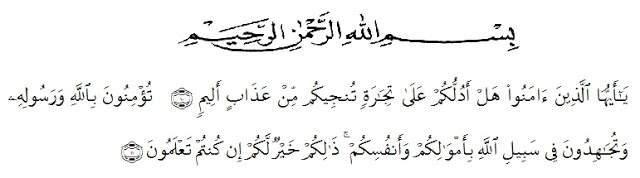 Artinya: “Hai orang-orang yang beriman, sukakah kamu aku tunjukkan suatu perniagaan yang dapat menyelamatkanmu dari azab yang pedih(10) (yaitu) kamu beriman kepada Allah dan Rasul-Nya dan berjihad di jalan Allah dengan harta dan jiwamu. Itulah yang lebih baik bagimu, jika kamu mengetahui(11)”. Dengan memanjatkan puji syukur kepada Allah SWT, karena hanya dengan limpahan rahmat, karunia dan rihdo-Nya, sehingga peneliti dapat menyelesaikan skripsi dalam waktu yang telah ditentukan.Skripsi yang ditulis berjudul “Pengaruh Sistem Informasi Akuntansi Penjualan Terhadap Efektivitas Pengendalian Internal Penjualan Pada PT. Exzer Amsal Mandiri”.Penelitian ini bertujuan Untuk mengetahui seberapa besar Pengaruh Sistem Informasi Akuntansi Penjualan Terhadap Efektivitas Pengendalian Internal Penjualan Pada PT. Exzer Amsal Mandiri.Akhinya, peneliti berharap semoga skripsi ini dapat bermanfaat bagi pihak yang memerlukan. Peneliti mengucapkan terima kasih kepada semua pihak yang telah memberikan masukan sehingga skripsiini selesai. Oleh karena itu, pada bagian ini peneliti ingin menyampaikan terima kasih dan penghargaan sebesar-besarnya kepada:Bapak H.Hardi Mulyono, SE, M.AP Rektor Universitas Muslim Nusantara Al-Washliyah Medan.Ibu Shita Tiara SE, M.Ak, sebagai Dekan Fakultas Ekonomi yang telah memberikan dorongan dan semangat kepada peneliti selama penyelesaian skripsi ini.Bapak Alistraja Dison Silalahi, SE, M.Si, sebagai pembimbing pertama yang telah tulus ikhlas bersedia meluangkan waktu dan memberikan bimbingan kepada peneliti hingga penyelesaian skripsi ini.Bapak Ardhansyah Putra S.PD. M.Si, sebagai pembimbing kedua yang telah tulus ikhlas bersedia meluangkan waktu dan memberikan bimbingan kepada peneliti hingga penyelesaian skripsi iniTeristimewa, Ayahanda dan Ibunda tercinta yang dengan sabar senantiasa memberikan do’a dengan penuh keikhlasan dan semangat kepada peneliti selama kuliah hingga penyelesaian skripsi ini.Seluruh Staf Pengajar dan Pegawai di Fakultas Ekonomi Jurusan Akuntansi Universitas Muslim Nusantara Al-washliyah Medan.Teman-teman mahasiswa Ekonomi yang tidak bisa saya sebutkan satu persatu yang membantu dan memberikan dorongan kepada peneliti selama menyelesaikan skripsi ini.Peneliti menyadari sepenuhnya bahwa skripsi ini jauh dari sempurna dan perlu pengembangan dan kajian lebih lanjut. Oleh karena itu, segala kritik dan saran yang sifatnya membangun akan peneliti terima demi penyempurnaan proposal ini dan semoga memberikan manfaat bagi orang yang membutuhkannya.Medan, Agustus  2019                                                                       Indah Syafitri Lubis